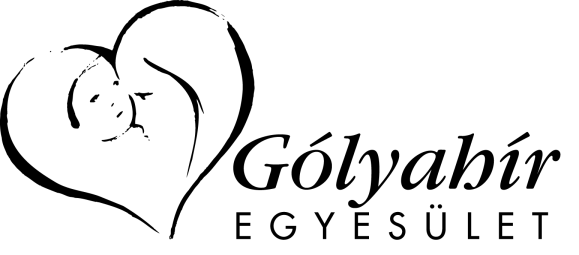 Közhasznú Szervezet	Bejegyzési szám: 4. Pk. 60. 134/2000		Levélcím: 2441 Százhalombatta Pf. 54.	Tel: 06-30-251-71-20	E-mail: golyahir.pestmegye@gmail.com	Adószám: 18687343-1-13	Bankszámlaszám: 64800073-10705005MEGHÍVÓKedves Gólyahíres Családok!Nagyon nagy szeretettel meghívunk Benneteket a Gólyahír EgyesületXVI. Gólyahíres Családok Országos Találkozójára 2015. június 05-én vasárnap(reggel 9 órától este 19 óráig)Helyszín: 8621 Zamárdi Szent István út 148/b Diavolo Kemping(https://www.facebook.com/diavolovipparkcamping)Kedvezményes szállás lehetőség: felnőtteknek 1900 Ft./fő/éjszaka, 14-18 év között 1200 Ft./fő/éjszaka, 14 év alatt ingyenes! Az árak a forgalmi adót tartalmazzák!Jelszó: GÓLYAHÍRESEK VAGYUNK!Jelentkezni lehet: tel: 06-84-553-165                              email: diavolokft@gmail.comA család minden tagja kap (akinek még nincs) egy fehér vagy kék színű, gólyahíres emblémával ellátott rövid ujjú pólót. Kisebb babáknak kérhető még fehér színű gólyahíres emblémával díszített body is. Kérünk Benneteket, hogy sürgősen jelezzetek vissza (golyahir.pestmegye@gmail.com), milyen méretet igényeltek! Köszönjük! Reggel 9 órától várjuk a család minden tagját, a kicsiktől a legnagyobbakig! Egész nap változatos programok lesznek, melyeket nem érdemes kihagyni!  Süteményt, gyümölcsöt, üdítőt szívesen fogadunk, a terülj-terülj asztalra!Gyertek, töltsünk együtt egy családias, barátságos, kellemes napot!Szeretettel várunk Benneteket! 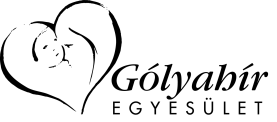 